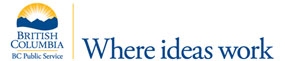 BC Public ServiceMinistry of Forests, Lands, Natural Resource Operations and Rural DevelopmentMultiple Locations Forest Technologist Inventory
Apply now for Forest Technologist positions across British Columbia!
Salary $53,856.66 - $61,096.97 annuallyWe are currently seeking to fill full-time and part-time permanent and temporary positions throughout British Columbia. Applicant inventories are used to streamline the recruitment experience. They are designed so applicants can be considered for multiple opportunities with the BC Public Service. Successful applicants will be placed into an applicant inventory and notified of opportunities as they arise. Only members of the inventory will be provided access to postings for these jobs. Those who submit their applications to the inventory early may have earlier access to job opportunities. 

A career path in BC Timber Sales (BCTS) offers exceptional opportunities to develop new solutions to complex problems, to learn, and grow personally and professionally. BCTS is a semi-autonomous program within the Ministry of Forests, Lands and Natural Resource Operations and Rural Development. BCTS plans, develops, and sells through auction, a substantial and representative portion of the Province’s annual available timber volume.

As a Forest Technologist, you will perform a variety of technical and operational duties to support the planning, engineering and reforestation activities of the Timber Sales Office. Applying your knowledge of technical forestry management and field operations, you will estimate and compile resource needs, cost requirements, and conduct resource assessments. An integral part of a high-functioning, multidisciplinary field team, you will perform various activities required to develop Timber Sales Licenses and support Field Team operations.

Qualifications for this role include:Graduation with a diploma or a degree in resource or forestry management. Registered with the Association of British Columbia Forest Professionals (ABCFP) as a Registered Forest Technologist (RFT) or Registered Professional Forester (RPF) AND a minimum of two years of experience in operational field forestry activities, OREnrolled, or eligible for immediate enrollment, with the Association of British Columbia Forest Professionals (ABCFP) as a forest professional in training (TFT, ASTFT, FIT, ASFIT), for the purpose of obtaining an RFT or RPF designation AND a minimum of four years of experience in operational field forestry activities.To learn more, including how to apply online by November 30, 2019 please go to:https://bcpublicservice.hua.hrsmart.com/hr/ats/Posting/view/63838